公共電子看板訊息敬請於106年2月25日至106年3月10日登載。二、登載內容：考選部訊息：106年大地工程技師分階段考試、驗船師、引水人、食品技師、消防設備人員、地政士、專責報關人員、保險人員考試、驗光人員特考， 3月1日至3月10日受理網路報名，有意報考之民眾請至考選部全球資訊網查詢。 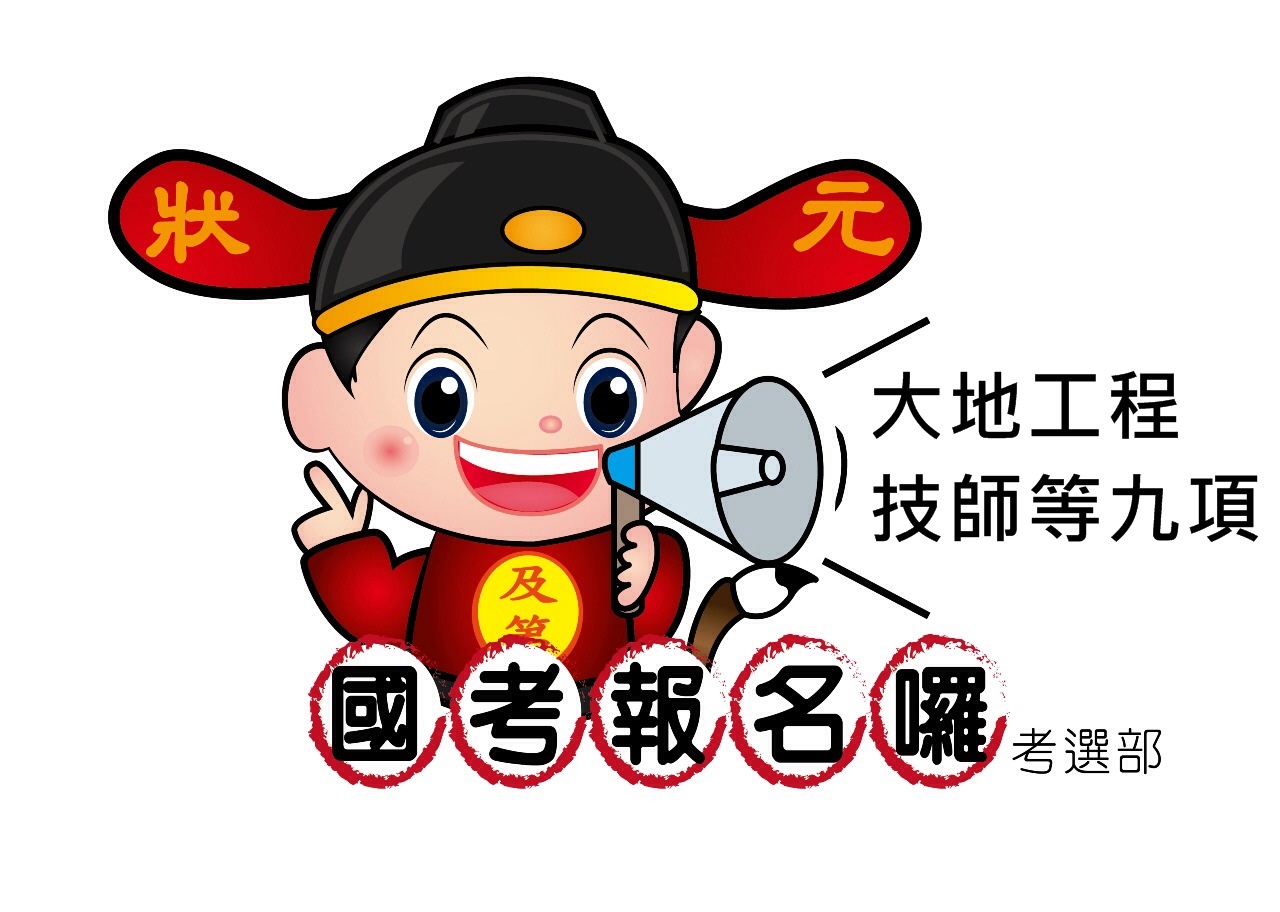 